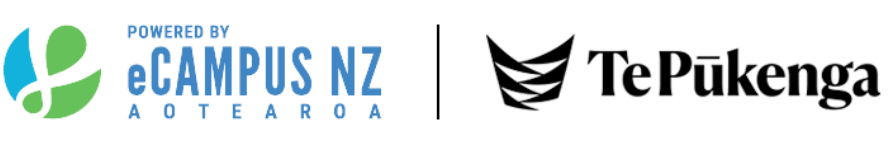 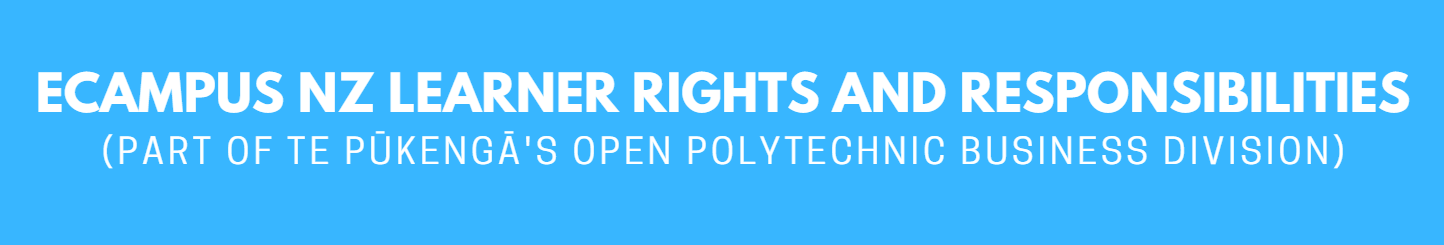 1. eCampus NZ Learner Rights and ResponsibilitiesYour rights as a Registered LearnerYou are entitled to:Fairnessopen and accurate informationfair evaluation and assessmentproblems handled as quickly as practicable and consistent with ‘natural justice’personal privacyRespectfreedom from any form of harassment or unjust discriminationrespect for personal, social, and cultural differencesStandardsprogrammes and courses that meet internal and external standards for approval and registrationcompetent and effective teachingappropriate support services, delivered in a professional manner2. Your Responsibilities as a LearnerYou are expected to:Behave safelytake precautions so as not to endanger yourself or othersRespect othersbe sensitive to personal, social and cultural differencesrespect the needs, rights, and freedoms of othershelp to uphold the integrity of eCampus NZ (part of Te Pūkengā's Open Polytechnic business division) by discouraging/reporting dishonest practices.Observe eCampus NZ (part of Te Pūkengā's Open Polytechnic business division) rulesbehave appropriately for the environmentendeavour to meet all course requirementsbe honest when completing assignments/other assessmentsfollow  eCampus NZ (part of Te Pūkengā's Open Polytechnic business division) policies and regulations3. Unacceptable Behaviour for LearnersYour responsibilities as a learner include behaving in an acceptable manner. The following are not acceptable behaviours:breaking any New Zealand lawany form of cheating (including plagiarism and other dishonest practices)misuse of technology, software, hardware, or communication systems provided by  eCampus NZ (part of Te Pūkengā's Open Polytechnic business division)infringement of copyright (including plagiarism) or software license agreementsany form of harassment or discrimination eCampus NZ (part of Te Pūkengā's Open Polytechnic business division) takes this statement of rights and responsibilities seriously.Infringements will be dealt with under the terms of this policy (refer Policy Infringement section)First ApprovedJanuary 2015Initial Approval Body eCampus NZ BoardCurrent VersionFebruary 2023ResponsibilityAli Hughes - Learner Experience & Success ManagerNext ReviewDecember 2023